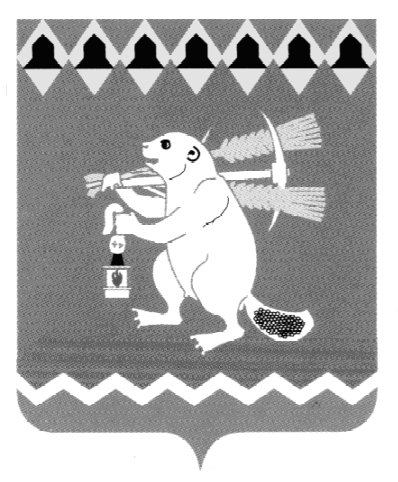 Дума Артемовского городского округа ______ заседание ПРОЕКТ РЕШЕНИЯот «____» __________ 2016  года                                                               № ____Об утверждении местных нормативов градостроительного проектирования Артемовского городского округа 	Рассмотрев представленный проект местных нормативов градостроительного проектирования Артемовского городского округа,  в соответствии с пунктом 2 части 3 статьи 8, статьей 29.4 Градостроительного кодекса Российской Федерации, статьей 28 Федерального закона от 06.10.2003 № 131-ФЗ «Об общих принципах организации местного самоуправления в Российской Федерации», Положением о составе, порядке, подготовке и утверждении местных нормативов градостроительного проектирования, утвержденным решением Думы Артемовского городского округа от 28.08.2008 № 415, руководствуясь статьей  23 Устава Артемовского городского округа, Дума Артемовского городского округа РЕШИЛА:1. Утвердить местные нормативы градостроительного проектирования Артемовского городского округа (Приложение).2. Опубликовать настоящее решение в газете «Артемовский рабочий» и на официальном сайте Думы Артемовского городского округа в информационно-телекоммуникационной сети «Интернет».3. Разместить утвержденные местные нормативы градостроительного проектирования в федеральной государственной информационной системе территориального планирования в срок, не превышающий пяти дней со дня утверждения указанных нормативов.4. Контроль за исполнением решения возложить на постоянную комиссию по жилищно-коммунальному хозяйству, развитию промышленности и аграрному сектору (Александрова Е.А.)  ГлаваАртемовского городского округа                                                   О. Б. Кузнецова